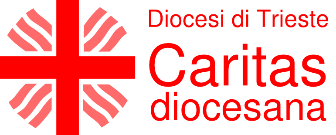 Scheda di sintesi proposta progettualeRACCONTATECI BREVEMENTE LA VOSTRA IDEAA quale bisogno vuole rispondere il progetto? Partite dai problemi che avete individuato nel vostro contesto, come sono emersi (es. dall’analisi dei dati che abbiamo raccolto, da un confronto con il parroco o con i servizi sociali) e perché pensate sia importante intervenire in merito. Infine pensate ai futuri beneficiari del tuo progetto. Descrivi l’obiettivo del progetto e le attività previste. L’obiettivo generale di tutti i progetti è il far crescere le comunità nella testimonianza della Carità. Qual è invece l’obiettivo specifico che volete raggiungere con questo progetto? Attraverso quali attività volete provare a raggiungerlo? La rete e il rapporto con la comunità. Chi può aiutarvi a realizzare questo progetto tra i soggetti elencati sotto, specificare come e con quante persone saranno coinvolte? Coinvolgimento dei poveri. Troppo spesso i poveri sono ridotti a oggetto della carità mentre desideriamo andare nella direzione delle valorizzazione della loro dignità. In che modo il progetto li rende protagonisti dello stesso e parte attiva della comunità?Attività di sensibilizzazione. Prevedete delle attività di sensibilizzazione? Spiegaci per chi e cosa pensi di fare?Rilevazioni dei dati.Raccontare la carità. Abbiamo scelto di dedicare un’attenzione particolare al tema della comunicazione. Crediamo infatti che le cose belle vadano condivise perchè l’esperienza di un territorio può diventare occasione di ispirazione o di confronto per tutti. Come pensate di raccontare l’attività che avete svolto?I tempi e i costi. Descrivete le tempistiche previste e i costi previsti per ogni attività definita.Il progetto non può iniziare prima di 1 marzo e deve finire entro il 30 novembre 2024Suddivisione dei costi del progetto nelle principali voci di spesa previste (se serve aggiungere):L’importo disponibile per singolo progetto è di € 2.000,00 al quale si possono aggiungere ulteriori € 500,00 qualora il progetto preveda delle azioni specifiche relative al coinvolgimento della comunità parrocchiale e di altre realtà del territorio, dei giovani, dei poveri oltre ad una proposta di attività di sensibilizzazione.Infine sono a disposizione ulteriori € 200,00 per attività di comunicazione.Quindi l’importo massimo totale per parrocchia è di € 2.700,00.Non è richiesto cofinanziamento.Data di presentazione progetto					Il parroco        (timbro e firma)TITOLO PROGETTONOMINATIVO DELLA PARROCCHIANome parrocoTelefonoEmailReferente per il progetto (se persona diversa da referente ente)TelefonoEmailNOMINATIVO DELL’EVENTUALE ENTE PARTNER 1Nome referente dell’ente partner (legale rappresentante, presidente o persona di riferimento in caso di gruppo informale)Referente per il progettoTelefonoEmailNOMINATIVO DELL’EVENTUALE ENTE PARTNER 2Nome referente dell’ente partner (legale rappresentante, presidente o persona di riferimento in caso di gruppo informale)Referente per il progettoTelefonoEmailProblemi individuatiCome sono emersi?Perché pensi siano importanti?Beneficiari del progettoObiettivoAttività 1Attività 2Attività 3Attività 4CHICOMECON QUANTE PERSONE (specificando il numero di volontari)Comunità parrocchiali e altre realtà del territorioGiovaniUtilizzate un sistema di rilevazione dati (barrare con X)?SIUtilizzate un sistema di rilevazione dati (barrare con X)?NOSe SI, che sistema utilizzate?Se NO, siete interessati ad aderire al nostro sistema informatico OSPO (barrare con X)?SISe NO, siete interessati ad aderire al nostro sistema informatico OSPO (barrare con X)?NOData inizio progettoData fine progettoa.€b.€c.€d.€e.€f.€A.Totale:€